Sheetz 80’s Dance Party 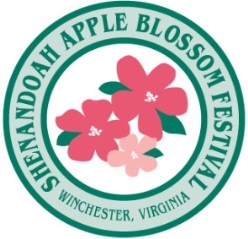 What: 	80’s Dance PartyWhen: 	Friday, April 30th, 2021; 8pm-12amWhere: Fredrick County FairgroundsEvent Description: Dancing, 80’s tribute band, food, drinks, a sellout event!MEDIA: Campaign starts March 19th through May 6th, 2021Level: 	Event SponsorSCHEDULE OF BENEFITS:TICKETS & INVITATIONSSponsor to receive four (4) tickets to event Sponsor to receive invitation to Theme Announcement Party (value $150.00)Sponsor to receive invitation to exclusive Official Sponsors’ Reception (value $300.00)PRINT	Sponsors name included in newspaper tabloid insert distributed to 200,000 households regionallySponsors name included in official festival program, event story, sponsors listingFACEBOOK – INSTAGRAM – EMAIL NEWSLETTER Festival will cross promote the event through Email Blasts reaching over 8,000 persons Facebook/Instagram postings to over 34,000 friends SIGNAGE	Sponsor logo included on power point on stage and or sign with sponsor logo. WEBSITE	Sponsor logo included on event webpage, (275,000 unique visits) EXHIBIT SPACE	One (1) – Table exhibit for use by sponsor or charity organizationOTHER		Use of the SABF Logo for promotional purposes (with approval)Sponsor included in public address announcements at the eventSPONSORSHIP INVESTMENT: $1,000.00, (discounted from $1,500.00) Sponsor has first right of refusal for following year up to June 30thContact:      Dario Savarese, Marketing Director; (540)722-8700, dario@fullcirclem.com